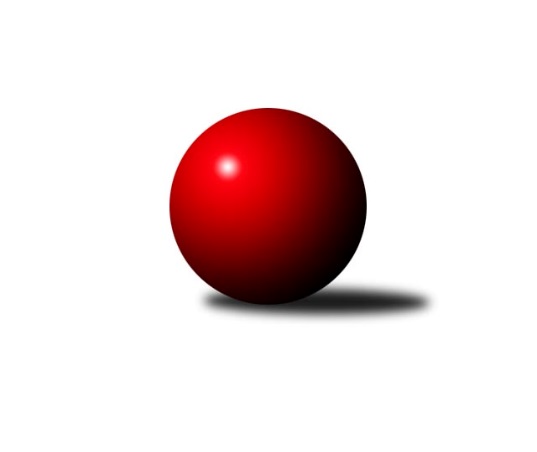 Č.7Ročník 2023/2024	29.10.2023Nejlepšího výkonu v tomto kole: 2764 dosáhlo družstvo: Rychnov n. Kn. BVýchodočeský přebor skupina B 2023/2024Výsledky 7. kolaSouhrnný přehled výsledků:Rybník A	- Rychnov n/K C	16:0	2380:2176		26.10.Vys. Mýto B	- Svitavy B	12:4	2734:2517		27.10.Rychnov n. Kn. B	- Přelouč A	14:2	2764:2612		27.10.České Meziříčí A	- Hylváty B	10:6	2518:2148		27.10.Solnice A	- České Meziříčí B	12:4	2587:2516		27.10.Hr. Králové A	- Třebechovice p. O. A		dohrávka		20.11.Tabulka družstev:	1.	Rychnov n. Kn. B	7	7	0	0	88 : 24 	 	 2680	14	2.	Vys. Mýto B	7	6	0	1	74 : 38 	 	 2480	12	3.	Přelouč A	7	6	0	1	68 : 44 	 	 2577	12	4.	Solnice A	7	4	0	3	63 : 49 	 	 2533	8	5.	Rybník A	7	3	1	3	61 : 51 	 	 2546	7	6.	Třebechovice p. O. A	6	3	0	3	56 : 40 	 	 2597	6	7.	Svitavy B	7	3	0	4	50 : 62 	 	 2514	6	8.	Hylváty B	7	2	1	4	50 : 62 	 	 2404	5	9.	České Meziříčí A	7	2	0	5	42 : 70 	 	 2530	4	10.	České Meziříčí B	7	2	0	5	32 : 80 	 	 2414	4	11.	Hr. Králové A	6	1	1	4	44 : 52 	 	 2576	3	12.	Rychnov n/K C	7	0	1	6	28 : 84 	 	 2418	1Podrobné výsledky kola:	 Rybník A	2380	16:0	2176	Rychnov n/K C	Matyáš Motyčka	 	 194 	 186 		380 	 2:0 	 368 	 	169 	 199		Oldřich Krsek	Karolína Kolářová	 	 188 	 190 		378 	 2:0 	 333 	 	133 	 200		Věra Moravcová *1	Marcel Novotný	 	 189 	 190 		379 	 2:0 	 336 	 	164 	 172		Jan Zeman	Lukáš Müller	 	 203 	 201 		404 	 2:0 	 349 	 	150 	 199		Jaroslav Kejzlar	Tomáš Müller	 	 209 	 199 		408 	 2:0 	 397 	 	202 	 195		Ilona Sýkorová	Václav Kolář	 	 210 	 221 		431 	 2:0 	 393 	 	194 	 199		Vít Richterrozhodčí: Jiří Müllerstřídání: *1 od 47. hodu Pavel KrejčíkNejlepší výkon utkání: 431 - Václav Kolář	 Vys. Mýto B	2734	12:4	2517	Svitavy B	Václav Kašpar	 	 252 	 271 		523 	 2:0 	 409 	 	209 	 200		Zdenek Válek	Marek Ledajaks	 	 225 	 231 		456 	 2:0 	 398 	 	204 	 194		Jan Vaculík	Tomáš Brzlínek	 	 236 	 226 		462 	 2:0 	 394 	 	171 	 223		Miroslav Zeman	Michal Hynek	 	 191 	 214 		405 	 0:2 	 439 	 	226 	 213		Jindřich Jukl	Petr Dlouhý	 	 227 	 204 		431 	 0:2 	 448 	 	225 	 223		Petr Rus	Petr Bartoš	 	 232 	 225 		457 	 2:0 	 429 	 	223 	 206		Jiří Klusákrozhodčí: Marek LedajaksNejlepší výkon utkání: 523 - Václav Kašpar	 Rychnov n. Kn. B	2764	14:2	2612	Přelouč A	Dalibor Ksandr	 	 248 	 236 		484 	 2:0 	 444 	 	206 	 238		Jaroslav Tomášek	Lukáš Pacák	 	 216 	 233 		449 	 0:2 	 461 	 	239 	 222		Tomáš Jarolím	Jiří Pácha	 	 220 	 226 		446 	 2:0 	 437 	 	206 	 231		Karel Lang	Václav Buřil	 	 225 	 239 		464 	 2:0 	 394 	 	192 	 202		Petr Zeman	Petr Gálus	 	 237 	 218 		455 	 2:0 	 435 	 	216 	 219		Petr Hanuš	Michal Kala	 	 230 	 236 		466 	 2:0 	 441 	 	228 	 213		Tomáš Sukdolákrozhodčí: Jiří PáchaNejlepší výkon utkání: 484 - Dalibor Ksandr	 České Meziříčí A	2518	10:6	2148	Hylváty B	Jan Bernhard	 	 223 	 218 		441 	 0:2 	 469 	 	226 	 243		Monika Venclová	Daniel Vošvrda	 	 196 	 178 		374 	 0:2 	 415 	 	200 	 215		Tomáš Skala	Jan Brouček	 	 232 	 213 		445 	 2:0 	 428 	 	212 	 216		Kryštof Vavřín	Ondřej Brouček	 	 194 	 211 		405 	 2:0 	 400 	 	197 	 203		Jaroslav Kaplan	Milan Vošvrda	 	 212 	 181 		393 	 0:2 	 436 	 	229 	 207		Ladislav Kolář	Ladislav Lorenc	 	 218 	 242 		460 	 2:0 	 0 	 	0 	 0		Petr Bečkarozhodčí: Milan VošvrdaNejlepší výkon utkání: 469 - Monika Venclová	 Solnice A	2587	12:4	2516	České Meziříčí B	Pavel Nosek	 	 231 	 225 		456 	 2:0 	 405 	 	185 	 220		Jaroslav Pumr	Martin Kozel ml.	 	 200 	 202 		402 	 0:2 	 406 	 	196 	 210		Michal Horáček	Rudolf Stejskal	 	 228 	 188 		416 	 2:0 	 405 	 	215 	 190		Tomáš Tláskal	Milan Hrubý	 	 226 	 220 		446 	 2:0 	 437 	 	208 	 229		Jindřich Brouček	Pavel Píč	 	 215 	 193 		408 	 0:2 	 425 	 	204 	 221		Petr Brouček	Martin Nosek	 	 225 	 234 		459 	 2:0 	 438 	 	210 	 228		David Štěpánrozhodčí: Milan HrubýNejlepší výkon utkání: 459 - Martin NosekPořadí jednotlivců:	jméno hráče	družstvo	celkem	plné	dorážka	chyby	poměr kuž.	Maximum	1.	Michal Kala 	Rychnov n. Kn. B	463.20	311.3	151.9	7.7	3/3	(519)	2.	Václav Buřil 	Rychnov n. Kn. B	461.50	313.5	148.0	5.0	2/3	(464)	3.	Petr Gálus 	Rychnov n. Kn. B	458.92	317.8	141.1	6.5	3/3	(492)	4.	Monika Venclová 	Hylváty B	458.47	302.7	155.8	2.4	5/5	(513)	5.	Robert Petera 	Třebechovice p. O. A	455.67	302.9	152.8	2.4	3/3	(486)	6.	Jiří Bek 	Třebechovice p. O. A	455.25	310.2	145.1	4.2	3/3	(498)	7.	Filip Ivan 	Hr. Králové A	448.90	302.7	146.2	4.7	5/5	(495)	8.	Petr Víšek 	Hr. Králové A	448.90	305.3	143.6	7.8	5/5	(482)	9.	Pavel Píč 	Solnice A	448.80	296.6	152.2	3.8	5/5	(474)	10.	Dominik Hýbl 	Rychnov n. Kn. B	447.50	311.5	136.0	9.0	2/3	(460)	11.	Lukáš Pacák 	Rychnov n. Kn. B	447.33	311.1	136.3	6.1	3/3	(463)	12.	Václav Kašpar 	Vys. Mýto B	447.00	299.5	147.5	1.4	4/4	(523)	13.	Tomáš Sukdolák 	Přelouč A	446.17	295.3	150.9	5.8	3/3	(539)	14.	Jan Brouček 	České Meziříčí A	446.00	303.7	142.3	3.1	3/3	(500)	15.	Tomáš Müller 	Rybník A	444.00	301.6	142.4	5.6	5/5	(511)	16.	Jiří Pácha 	Rychnov n. Kn. B	443.88	311.5	132.4	7.1	2/3	(488)	17.	Jiří Klusák 	Svitavy B	443.08	301.3	141.8	6.7	3/4	(464)	18.	Martin Nosek 	Solnice A	442.80	298.3	144.5	5.0	5/5	(459)	19.	Dalibor Ksandr 	Rychnov n. Kn. B	441.90	309.4	132.5	5.7	2/3	(484)	20.	Petr Rus 	Svitavy B	440.00	303.7	136.3	3.6	3/4	(452)	21.	Jan Kopecký 	Rychnov n. Kn. B	437.50	299.0	138.5	8.5	2/3	(459)	22.	Václav Kolář 	Rybník A	434.30	309.3	125.0	6.5	5/5	(455)	23.	Lukáš Müller 	Rybník A	432.53	301.3	131.3	7.5	5/5	(471)	24.	Petr Brouček 	České Meziříčí B	432.00	301.8	130.2	7.0	5/5	(494)	25.	Martin Šolc 	Hr. Králové A	431.50	309.2	122.3	9.2	5/5	(445)	26.	Filip Petera 	Třebechovice p. O. A	430.58	300.2	130.4	6.1	3/3	(451)	27.	Petr Bartoš 	Vys. Mýto B	430.50	287.3	143.3	3.5	4/4	(461)	28.	Jan Bernhard 	České Meziříčí A	429.88	290.3	139.6	7.3	2/3	(442)	29.	Jaroslav Tomášek 	Přelouč A	429.67	296.3	133.3	6.8	3/3	(444)	30.	Josef Dvořák 	Třebechovice p. O. A	429.56	297.4	132.1	8.0	3/3	(459)	31.	Karolína Kolářová 	Rybník A	428.75	292.3	136.4	4.9	4/5	(472)	32.	Tomáš Jarolím 	Přelouč A	428.42	295.0	133.4	5.7	3/3	(461)	33.	Petr Skutil 	Hr. Králové A	427.70	301.8	125.9	10.6	5/5	(485)	34.	Jindřich Jukl 	Svitavy B	427.33	283.3	144.0	4.7	3/4	(439)	35.	Vít Richter 	Rychnov n/K C	426.13	289.3	136.8	5.7	5/5	(458)	36.	Ondřej Brouček 	České Meziříčí A	425.87	292.7	133.1	5.3	3/3	(453)	37.	Petr Zeman 	Přelouč A	425.83	293.2	132.7	8.3	3/3	(440)	38.	Karel Lang 	Přelouč A	425.83	300.1	125.7	5.2	3/3	(470)	39.	Ladislav Lorenc 	České Meziříčí A	424.73	290.2	134.5	3.7	3/3	(460)	40.	Miroslav Kolář 	Rybník A	424.10	293.1	131.0	7.0	5/5	(466)	41.	Petr Hanuš 	Přelouč A	423.50	288.8	134.7	7.2	3/3	(466)	42.	Jan Vencl 	Hylváty B	422.25	290.8	131.5	6.5	4/5	(459)	43.	Ilona Sýkorová 	Rychnov n/K C	420.25	293.2	127.1	6.3	4/5	(462)	44.	Oldřich Krsek 	Rychnov n/K C	420.20	295.7	124.5	6.7	5/5	(479)	45.	Rudolf Stejskal 	Solnice A	416.13	291.2	124.9	6.2	5/5	(448)	46.	Jaroslav Pumr 	České Meziříčí B	416.13	302.5	113.7	10.7	5/5	(441)	47.	Milan Hrubý 	Solnice A	415.00	284.9	130.1	8.8	4/5	(462)	48.	Kamil Vošvrda 	České Meziříčí A	414.75	283.8	130.9	5.3	3/3	(438)	49.	Jaroslav Šrámek 	České Meziříčí A	413.75	287.0	126.8	4.5	2/3	(420)	50.	Zdenek Válek 	Svitavy B	413.63	295.6	118.0	8.8	4/4	(441)	51.	Miloš Kvapil 	Třebechovice p. O. A	413.42	290.8	122.6	6.1	3/3	(443)	52.	Jan Vaculík 	Svitavy B	412.88	284.9	127.9	6.3	4/4	(440)	53.	Luděk Moravec 	Třebechovice p. O. A	412.50	289.0	123.5	8.8	2/3	(445)	54.	Michal Horáček 	České Meziříčí B	411.25	291.9	119.4	10.4	4/5	(444)	55.	Pavel Krejčík 	Rychnov n/K C	410.25	288.1	122.2	8.8	4/5	(445)	56.	Ludmila Skutilová 	Hr. Králové A	408.50	291.1	117.4	9.4	5/5	(446)	57.	Marek Ledajaks 	Vys. Mýto B	407.42	283.8	123.7	6.3	3/4	(489)	58.	Jaroslav Kaplan 	Hylváty B	407.20	286.7	120.5	8.6	5/5	(426)	59.	Michal Hynek 	Vys. Mýto B	407.00	277.3	129.7	6.4	3/4	(464)	60.	Milan Vošvrda 	České Meziříčí A	406.50	289.5	117.0	11.5	2/3	(420)	61.	Tomáš Tláskal 	České Meziříčí B	406.00	291.7	114.3	8.7	5/5	(442)	62.	Tomáš Skala 	Hylváty B	402.25	285.0	117.3	9.3	4/5	(415)	63.	Petr Bečka 	Hylváty B	400.00	280.9	119.1	7.4	4/5	(409)	64.	Martin Kozel  ml.	Solnice A	399.60	283.9	115.7	9.3	5/5	(431)	65.	Jindřich Brouček 	České Meziříčí B	398.00	284.6	113.4	13.4	4/5	(437)	66.	Kryštof Vavřín 	Hylváty B	394.75	275.3	119.5	7.8	4/5	(428)	67.	Věra Moravcová 	Rychnov n/K C	394.33	277.3	117.0	8.8	4/5	(434)	68.	Petr Dlouhý 	Vys. Mýto B	393.63	270.1	123.6	7.9	4/4	(431)	69.	Jan Zeman 	Rychnov n/K C	387.27	277.9	109.4	9.8	5/5	(439)	70.	Leoš Bartheldi 	Vys. Mýto B	387.00	280.3	106.8	8.8	4/4	(421)	71.	Daniel Vošvrda 	České Meziříčí A	384.17	286.7	97.5	16.3	2/3	(401)	72.	Miroslav Zeman 	Svitavy B	383.33	281.0	102.3	12.7	3/4	(394)		Denis Džbánek 	Hr. Králové A	472.50	311.5	161.0	5.5	2/5	(479)		Tomáš Brzlínek 	Vys. Mýto B	455.00	313.3	141.8	3.3	2/4	(462)		Oldřich Motyčka 	Třebechovice p. O. A	448.00	305.0	143.0	4.0	1/3	(448)		David Štěpán 	České Meziříčí B	444.50	307.5	137.0	7.3	2/5	(456)		Jonáš Bezdíček 	Hr. Králové A	436.00	283.0	153.0	4.0	1/5	(436)		Josef Suchomel 	Přelouč A	435.00	303.0	132.0	9.0	1/3	(435)		Pavel Nosek 	Solnice A	433.78	289.1	144.7	4.1	3/5	(456)		Jaroslav Havlas 	Přelouč A	426.00	294.0	132.0	9.0	1/3	(426)		Pavel Strnad 	Hylváty B	425.00	283.0	142.0	8.0	1/5	(425)		Adam Krátký 	Svitavy B	419.50	290.5	129.0	8.3	2/4	(436)		David Sukdolák 	Přelouč A	416.00	293.0	123.0	4.0	1/3	(416)		Lenka Peterová 	Třebechovice p. O. A	414.00	299.0	115.0	8.0	1/3	(414)		Ladislav Kolář 	Hylváty B	412.17	288.3	123.8	10.5	3/5	(436)		Daniel Luščák 	Solnice A	412.00	288.5	123.5	10.0	2/5	(451)		Jiří Zvejška 	Vys. Mýto B	411.00	284.8	126.3	4.3	2/4	(425)		Ladislav Češka 	Svitavy B	411.00	304.0	107.0	10.0	1/4	(411)		Filip Roman 	Svitavy B	410.17	294.2	116.0	7.3	2/4	(422)		Marcel Novotný 	Rybník A	404.78	286.2	118.6	8.0	3/5	(431)		Petr Kosejk 	Solnice A	397.67	286.7	111.0	9.0	3/5	(413)		Pavel Klička 	Přelouč A	396.00	289.0	107.0	6.0	1/3	(396)		Pavel Doležal 	Vys. Mýto B	396.00	291.0	105.0	15.0	1/4	(396)		Zdeněk Zahálka 	Třebechovice p. O. A	394.00	278.0	116.0	6.0	1/3	(394)		Pavel Čížek 	Svitavy B	393.00	290.0	103.0	12.5	1/4	(411)		Jiří Komprs 	Hylváty B	388.00	293.0	95.0	11.0	1/5	(388)		Milan Brouček 	České Meziříčí B	383.00	255.0	128.0	10.0	1/5	(383)		Matyáš Motyčka 	Rybník A	380.00	266.0	114.0	6.0	1/5	(380)		Tomáš Herrman 	Rybník A	379.00	273.3	105.7	13.7	3/5	(404)		Martin Holý 	Hr. Králové A	374.33	264.7	109.7	11.0	3/5	(388)		Jaroslav Kejzlar 	Rychnov n/K C	349.00	261.0	88.0	18.0	1/5	(349)		David Štěpán 	České Meziříčí B	331.00	245.7	85.3	14.0	3/5	(357)Sportovně technické informace:Starty náhradníků:registrační číslo	jméno a příjmení 	datum startu 	družstvo	číslo startu22699	Tomáš Brzlínek	27.10.2023	Vys. Mýto B	3x
Hráči dopsaní na soupisku:registrační číslo	jméno a příjmení 	datum startu 	družstvo	26268	Matyáš Motyčka	26.10.2023	Rybník A	Program dalšího kola:8. kolo3.11.2023	pá	17:00	Hylváty B - České Meziříčí B	3.11.2023	pá	17:00	Třebechovice p. O. A - Rybník A	3.11.2023	pá	17:00	Přelouč A - Vys. Mýto B	3.11.2023	pá	17:00	České Meziříčí A - Rychnov n. Kn. B	Nejlepší šestka kola - absolutněNejlepší šestka kola - absolutněNejlepší šestka kola - absolutněNejlepší šestka kola - absolutněNejlepší šestka kola - dle průměru kuželenNejlepší šestka kola - dle průměru kuželenNejlepší šestka kola - dle průměru kuželenNejlepší šestka kola - dle průměru kuželenNejlepší šestka kola - dle průměru kuželenPočetJménoNázev týmuVýkonPočetJménoNázev týmuPrůměr (%)Výkon3xVáclav KašparV. Mýto B5234xVáclav KašparV. Mýto B122.365231xDalibor KsandrRychnov B4844xMonika VenclováHylváty B110.794692xJiří BekTřebechovice4824xJiří BekTřebechovice109.884824xMonika VenclováHylváty B4692xVáclav KolářRybník109.544311xRobert PeteraTřebechovice4691xDalibor KsandrRychnov B109.524843xMichal KalaRychnov B4661xLadislav LorencČ. Meziříčí A108.66460